國立虎尾科技大學深碗課程108學年度第2學期徵件公告中華民國108年1月3日公告◎課程申請說明：申請人須為本校專、兼任教師。自即日起至108年1月17日截止，請繳交「深碗課程計畫申請書」【附件一】、「適性學習彈性學分課程業界專家資料表」【附件二】，經系所核章後將紙本資料送至高教深耕聯合辦公室(行政大樓四樓)，並將電子檔寄至聯絡人信箱。計畫書請先送各教學單位 (系、院、中心、室)經開課單位主管核章同意後，並由各教學單位課程委員會審議通過(可追認)，再由適性學習彈性學分課程委員會審議通過後公告開課。本課程將採實質審查擇優通過。本課程的選課人數規定依循本校選課要點相關法規辦理。◎課程說明與注意事項：深碗課程係指於原課程(以系專業核心必修課程尤佳)外，額外增加學生討論、實作、互動學習或境教學習之非講授類課程，視為正式選修課程。深碗課程的精神在於原課程外多加1學分的「非講授類課程」，聚焦在課程的延伸與深入學習，而非原本課程的實習課程或補救教學。深碗課程申請以「大學部」課程為限(不含產學訓合作訓練計畫四技專班、產學攜手合作計畫四技學士專班)，每門深碗課程以增加1學分為限，現行實習課、實驗課、專題討論，不適用於深碗課程。必須配合現有課程，開課名稱以「現有課程名稱＋深碗學習」（如：計算機程式→計算機程式深碗學習），額外增加之學分數，應規劃不同形式並設計師生互動、引導討論之非講授類課程，可包含議題式討論、實作、展演等活動。課程必須有實際產出，其形式可包含展出實作作品、公開發表會、專案報告或輔導學生參加校外競賽等具體展現學習成果方式。課程審查的重點標準：◎經費補助原則與注意事項：1. 課程經費來源以高教深耕計畫經費為主，深碗課程申請獲教務處審核通過後，將依下列原則補助金額：每門課程最高補助30,000元，依課程需求規劃經費項目，補助項目包含：業界專家授課鐘點費：每小時最高以2,000元計算，並請遵循本校業師協同教學之規定。業界專家授課補充保費：計算方式-授課鐘點費總額*1.91%。業界專家交通費：補助公車、台鐵、高鐵費用，無法補助計程車與自行開車者之油錢費用。教學助理工讀金：每小時以158元計算，並請明列給助教的工讀時數。材料費：教學使用之材料費用。印刷費：包含影印、列印、海報輸出等費用，並於核銷時附上樣張。雜支：包含文具用品、郵資、電腦周邊耗材等雜支項目。2.核銷時須檢附預作請購印領清冊、領款收據、活動集錦等相關資料。◎成果報告繳交注意事項：須於期中考後第一週繳交「期中活動集錦」與「經費執行情況報告」，以評量期中執行成效。須於課程結束後一個月內繳交「深碗課程成果報告」【附件二】及「期末學生學習成效問卷」至高教深耕聯合辦公室，並將電子檔寄至聯絡人信箱。請製作1支長度最少2分鐘的「課程成果影片」，內容可包含上課的過程記錄、師生訪談、課程內容或是課程講義等項目，以評量課程實際的執行成效。統一彙整後成果報告將交由「適性學習彈性學分課程委員會」審查，成果報告經審議執行成效未達標準者，委員會得決議保留申請權限。經委員會審議指定參與相關成果發表活動者，須配合辦理相關活動需求，參與成果發表所需經費另行補助。◎如對於本公告有任何疑問，歡迎來電洽詢。◎申請深碗課程流程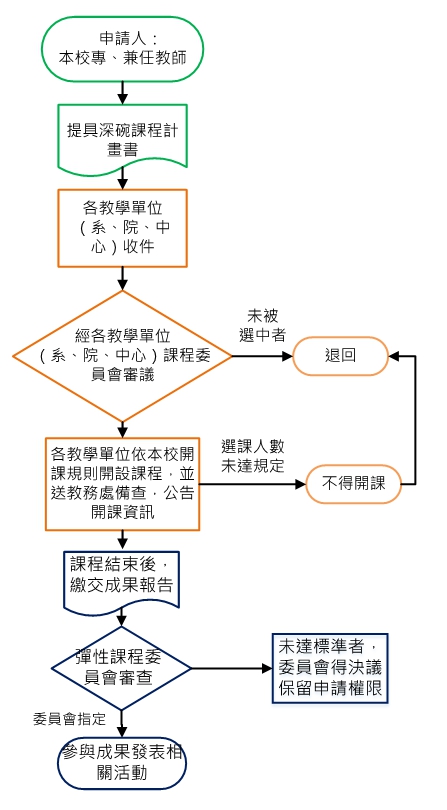 【附件一】國立虎尾科技大學 深碗課程計畫申請書  申請日期：　　年　　月　　日【附件二】國立虎尾科技大學適性學習彈性學分課程　　　學年度第   學期業界專家協同教學資料表業界專家協同教學課程資料表 註：本履歷表請與課程申請計畫書一同繳交。
--------------------------------------------------------------------------------------------------------------------------------國立虎尾科技大學 個人資料蒐集、處理及利用告知函本校為辦理「適性學習彈性學分課程」之目的，請台端提供「業師資料表」，包括姓名、住址、身分證編號、出生年月日、性別、職業等個人資料(辨識類：Ｃ○○一辨識個人者、Ｃ○○三政府資料中之辨識者、Ｃ○一一個人描述、Ｃ○二一家庭情形、Ｃ○二三 家庭其他成員之細節、Ｃ○三八職業)，以在協同教學申請進行必要之業師資格審核。台端所提供上述個人資料僅於本校於確認符合資格及授課期間利用。台端得依個人資料保護法第3條之規定行使您的權利，包括閱覽、複製、補充、更正、停止蒐集、處理或利用及刪除等，如有問題，請洽本校教務處承辦人員蘇小姐(05-6315917)。業師履歷表內加註(*)者為必要欄位，請台端能正確且完整提供。【附件三】一、深碗課程說明二、課程施行記錄三、課程成果四、附錄:可繳交1.相關活動紀錄2.其他課程資料課程項目審查重點深碗課程特色說明是否有訂定具體的深碗學習目標？是否符合深碗課程之精神？是否有清楚述明開設深碗課程之必要性與原課程的連結性？課程規劃課程大綱是否有清楚述明原課程架構與深碗課程之連貫性與延伸性?深碗課程所延伸內容是否能深化學生的學習？是否具體說明每單元深化課程的實施方式?深碗課程形式是否以實作、小組討論、互動學習、校外境教學習等「非講授方式」進行？課程實際產出課程產出是否達成深碗課程學習目標？是否訂定學習成效的具體展現或實質產出？聯絡人：蘇郁婷聯絡電話：(05)631-5917聯絡信箱：vx160213@nfu.edu.tw辦公室位置：行政大樓4樓 高教深耕聯合辦公室深碗課程名稱深碗課程名稱深碗課程名稱深碗課程名稱深碗課程名稱深碗課程名稱開課單位開課單位開課單位開課單位開課單位開課單位預計上課時段預計上課時段預計上課時段預計上課時段預計上課時段預計上課時段星期     第     節星期     第     節星期     第     節星期     第     節星期     第     節星期     第     節星期     第     節星期     第     節星期     第     節星期     第     節星期     第     節星期     第     節星期     第     節星期     第     節預計上課地點預計上課地點預計上課地點預計上課地點預計上課地點預計上課地點原課程資訊原課程資訊原課程資訊原課程資訊原課程資訊原課程資訊原課程名稱原課程名稱原課程名稱原課程名稱原課程名稱開課單位開課單位開課單位開課單位原課程資訊原課程資訊原課程資訊原課程資訊原課程資訊原課程資訊課號課號課號課號課號學分數學分數學分數學分數原課程資訊原課程資訊原課程資訊原課程資訊原課程資訊原課程資訊選別選別選別選別選別□必修 □選修□必修 □選修□必修 □選修□必修 □選修授課班級授課班級授課班級授課班級□日間部 □夜間部原課程資訊原課程資訊原課程資訊原課程資訊原課程資訊原課程資訊選別選別選別選別選別□必修 □選修□必修 □選修□必修 □選修□必修 □選修授課班級授課班級授課班級授課班級□一年級 □二年級□三年級 □四年級申請人申請人申請人申請人申請人申請人申請人申請人申請人申請人申請人申請人申請人申請人申請人申請人申請人申請人申請人申請人姓名姓名職級職級職級職級職級職級職級所屬單位所屬單位所屬單位所屬單位所屬單位聯絡電話聯絡電話聯絡電話聯絡電話電子信箱電子信箱協同授課業界專家協同授課業界專家協同授課業界專家協同授課業界專家協同授課業界專家協同授課業界專家協同授課業界專家協同授課業界專家協同授課業界專家協同授課業界專家協同授課業界專家協同授課業界專家協同授課業界專家協同授課業界專家協同授課業界專家協同授課業界專家協同授課業界專家協同授課業界專家協同授課業界專家協同授課業界專家姓名姓名姓名姓名姓名姓名姓名職稱職稱職稱職稱職稱職稱職稱職稱職稱所屬公司所屬公司所屬公司所屬公司深碗課程說明深碗課程說明深碗課程說明深碗課程說明深碗課程說明深碗課程說明深碗課程說明深碗課程說明深碗課程說明深碗課程說明深碗課程說明深碗課程說明深碗課程說明深碗課程說明深碗課程說明深碗課程說明深碗課程說明深碗課程說明深碗課程說明深碗課程說明深碗課程特色說明(請述明申請之原因及具深碗課程之特色)(請述明申請之原因及具深碗課程之特色)(請述明申請之原因及具深碗課程之特色)(請述明申請之原因及具深碗課程之特色)(請述明申請之原因及具深碗課程之特色)(請述明申請之原因及具深碗課程之特色)(請述明申請之原因及具深碗課程之特色)(請述明申請之原因及具深碗課程之特色)(請述明申請之原因及具深碗課程之特色)(請述明申請之原因及具深碗課程之特色)(請述明申請之原因及具深碗課程之特色)(請述明申請之原因及具深碗課程之特色)(請述明申請之原因及具深碗課程之特色)(請述明申請之原因及具深碗課程之特色)(請述明申請之原因及具深碗課程之特色)(請述明申請之原因及具深碗課程之特色)(請述明申請之原因及具深碗課程之特色)(請述明申請之原因及具深碗課程之特色)(請述明申請之原因及具深碗課程之特色)課程規劃評量方式評量方式評量方式評量方式 (請列出考評項目及評分比重) (請列出考評項目及評分比重) (請列出考評項目及評分比重) (請列出考評項目及評分比重) (請列出考評項目及評分比重) (請列出考評項目及評分比重) (請列出考評項目及評分比重) (請列出考評項目及評分比重) (請列出考評項目及評分比重) (請列出考評項目及評分比重) (請列出考評項目及評分比重) (請列出考評項目及評分比重) (請列出考評項目及評分比重) (請列出考評項目及評分比重) (請列出考評項目及評分比重) (請列出考評項目及評分比重)本課程須有實際產出本課程須有實際產出本課程須有實際產出本課程須有實際產出□ 專題報告□ 實作作品□ 公開發表會□ 輔導學生參與校外競賽□ 其他(請說明)：□ 專題報告□ 實作作品□ 公開發表會□ 輔導學生參與校外競賽□ 其他(請說明)：□ 專題報告□ 實作作品□ 公開發表會□ 輔導學生參與校外競賽□ 其他(請說明)：□ 專題報告□ 實作作品□ 公開發表會□ 輔導學生參與校外競賽□ 其他(請說明)：□ 專題報告□ 實作作品□ 公開發表會□ 輔導學生參與校外競賽□ 其他(請說明)：□ 專題報告□ 實作作品□ 公開發表會□ 輔導學生參與校外競賽□ 其他(請說明)：□ 專題報告□ 實作作品□ 公開發表會□ 輔導學生參與校外競賽□ 其他(請說明)：□ 專題報告□ 實作作品□ 公開發表會□ 輔導學生參與校外競賽□ 其他(請說明)：□ 專題報告□ 實作作品□ 公開發表會□ 輔導學生參與校外競賽□ 其他(請說明)：□ 專題報告□ 實作作品□ 公開發表會□ 輔導學生參與校外競賽□ 其他(請說明)：□ 專題報告□ 實作作品□ 公開發表會□ 輔導學生參與校外競賽□ 其他(請說明)：□ 專題報告□ 實作作品□ 公開發表會□ 輔導學生參與校外競賽□ 其他(請說明)：□ 專題報告□ 實作作品□ 公開發表會□ 輔導學生參與校外競賽□ 其他(請說明)：□ 專題報告□ 實作作品□ 公開發表會□ 輔導學生參與校外競賽□ 其他(請說明)：□ 專題報告□ 實作作品□ 公開發表會□ 輔導學生參與校外競賽□ 其他(請說明)：□ 專題報告□ 實作作品□ 公開發表會□ 輔導學生參與校外競賽□ 其他(請說明)：經費編列經費編列經費編列經費編列經費編列經費編列經費編列經費編列經費編列經費編列經費編列經費編列經費編列經費編列經費編列經費編列經費編列經費編列經費編列經費編列補助項目補助項目補助項目單價(元)單價(元)單價(元)單價(元)單價(元)數量數量小計(元)小計(元)小計(元)說明說明說明說明說明說明說明業師授課鐘點費業師授課鐘點費業師授課鐘點費每小時最高以2000元計算每小時最高以2000元計算每小時最高以2000元計算每小時最高以2000元計算每小時最高以2000元計算每小時最高以2000元計算每小時最高以2000元計算業師補充保費業師補充保費業師補充保費授課鐘點費總額*1.91%計算授課鐘點費總額*1.91%計算授課鐘點費總額*1.91%計算授課鐘點費總額*1.91%計算授課鐘點費總額*1.91%計算授課鐘點費總額*1.91%計算授課鐘點費總額*1.91%計算業師交通費業師交通費業師交通費僅補助大眾交通工具費用（公車/台鐵/高鐵）僅補助大眾交通工具費用（公車/台鐵/高鐵）僅補助大眾交通工具費用（公車/台鐵/高鐵）僅補助大眾交通工具費用（公車/台鐵/高鐵）僅補助大眾交通工具費用（公車/台鐵/高鐵）僅補助大眾交通工具費用（公車/台鐵/高鐵）僅補助大眾交通工具費用（公車/台鐵/高鐵）課程材料費課程材料費課程材料費助教工讀金助教工讀金助教工讀金158158158158158小時小時印刷費印刷費印刷費雜支雜支雜支合計合計合計年   月   日   學年度  第   次課程委員會議(追認)通過年   月   日   學年度  第   次課程委員會議(追認)通過年   月   日   學年度  第   次課程委員會議(追認)通過年   月   日   學年度  第   次課程委員會議(追認)通過年   月   日   學年度  第   次課程委員會議(追認)通過年   月   日   學年度  第   次課程委員會議(追認)通過年   月   日   學年度  第   次課程委員會議(追認)通過年   月   日   學年度  第   次課程委員會議(追認)通過年   月   日   學年度  第   次課程委員會議(追認)通過年   月   日   學年度  第   次課程委員會議(追認)通過年   月   日   學年度  第   次課程委員會議(追認)通過年   月   日   學年度  第   次課程委員會議(追認)通過年   月   日   學年度  第   次課程委員會議(追認)通過年   月   日   學年度  第   次課程委員會議(追認)通過年   月   日   學年度  第   次課程委員會議(追認)通過年   月   日   學年度  第   次課程委員會議(追認)通過年   月   日   學年度  第   次課程委員會議(追認)通過年   月   日   學年度  第   次課程委員會議(追認)通過年   月   日   學年度  第   次課程委員會議(追認)通過年   月   日   學年度  第   次課程委員會議(追認)通過申請教師核章申請教師核章申請教師核章申請教師核章申請教師核章單位主管核章單位主管核章單位主管核章單位主管核章單位主管核章單位主管核章單位主管核章教務處承辦人核章教務處承辦人核章教務處承辦人核章教務處承辦人核章教務處承辦人核章教務長核章教務長核章教務長核章*姓名*授課系所填表日期填表日期年　月　日性別□男□女*身分證
統一編號出生日期出生日期年　月　日*最高學歷系所科別畢業年月畢業年月年  月E-mail業界年資業界年資*現職
公司資歷公司名稱/地點公司名稱/地點*現職
公司資歷公司名稱/地點公司名稱/地點*現職
公司資歷部門名稱/職稱部門名稱/職稱1.2.1.2.1.2.1.2.1.2.1.2.1.2.1.2.1.2.1.2.1.2.1.2.1.2.1.2.*現職
公司資歷專長專長1.2.3.1.2.3.1.2.3.1.2.3.1.2.3.1.2.3.1.2.3.1.2.3.1.2.3.1.2.3.1.2.3.1.2.3.1.2.3.1.2.3.公司地址□□□□□□□□□□□□□□□□□□□□□□□□□□□□□□□□□□□□□□□□□□□□□□□□□□行動電話行動電話行動電話行動電話戶籍地址□□□□□□□□□□□□□□□□□□□□□□□□□□□□□□□□□□□□□□□□□□□□□□□□□□住家電話住家電話住家電話住家電話業    師簽    章　　　　　　　　　　　　　　　　※ 請業師親自簽名或蓋章，簽名空白、或係採
　　　　　　　　　　　　　　　　掃描傳真者恕不接受。　　　　　　　　　　　　　　　　※本表各項資料填寫無誤，本人自負法律責任。　　　　　　　　　　　　　　　　※ 請業師親自簽名或蓋章，簽名空白、或係採
　　　　　　　　　　　　　　　　掃描傳真者恕不接受。　　　　　　　　　　　　　　　　※本表各項資料填寫無誤，本人自負法律責任。　　　　　　　　　　　　　　　　※ 請業師親自簽名或蓋章，簽名空白、或係採
　　　　　　　　　　　　　　　　掃描傳真者恕不接受。　　　　　　　　　　　　　　　　※本表各項資料填寫無誤，本人自負法律責任。　　　　　　　　　　　　　　　　※ 請業師親自簽名或蓋章，簽名空白、或係採
　　　　　　　　　　　　　　　　掃描傳真者恕不接受。　　　　　　　　　　　　　　　　※本表各項資料填寫無誤，本人自負法律責任。　　　　　　　　　　　　　　　　※ 請業師親自簽名或蓋章，簽名空白、或係採
　　　　　　　　　　　　　　　　掃描傳真者恕不接受。　　　　　　　　　　　　　　　　※本表各項資料填寫無誤，本人自負法律責任。　　　　　　　　　　　　　　　　※ 請業師親自簽名或蓋章，簽名空白、或係採
　　　　　　　　　　　　　　　　掃描傳真者恕不接受。　　　　　　　　　　　　　　　　※本表各項資料填寫無誤，本人自負法律責任。　　　　　　　　　　　　　　　　※ 請業師親自簽名或蓋章，簽名空白、或係採
　　　　　　　　　　　　　　　　掃描傳真者恕不接受。　　　　　　　　　　　　　　　　※本表各項資料填寫無誤，本人自負法律責任。　　　　　　　　　　　　　　　　※ 請業師親自簽名或蓋章，簽名空白、或係採
　　　　　　　　　　　　　　　　掃描傳真者恕不接受。　　　　　　　　　　　　　　　　※本表各項資料填寫無誤，本人自負法律責任。　　　　　　　　　　　　　　　　※ 請業師親自簽名或蓋章，簽名空白、或係採
　　　　　　　　　　　　　　　　掃描傳真者恕不接受。　　　　　　　　　　　　　　　　※本表各項資料填寫無誤，本人自負法律責任。　　　　　　　　　　　　　　　　※ 請業師親自簽名或蓋章，簽名空白、或係採
　　　　　　　　　　　　　　　　掃描傳真者恕不接受。　　　　　　　　　　　　　　　　※本表各項資料填寫無誤，本人自負法律責任。　　　　　　　　　　　　　　　　※ 請業師親自簽名或蓋章，簽名空白、或係採
　　　　　　　　　　　　　　　　掃描傳真者恕不接受。　　　　　　　　　　　　　　　　※本表各項資料填寫無誤，本人自負法律責任。　　　　　　　　　　　　　　　　※ 請業師親自簽名或蓋章，簽名空白、或係採
　　　　　　　　　　　　　　　　掃描傳真者恕不接受。　　　　　　　　　　　　　　　　※本表各項資料填寫無誤，本人自負法律責任。　　　　　　　　　　　　　　　　※ 請業師親自簽名或蓋章，簽名空白、或係採
　　　　　　　　　　　　　　　　掃描傳真者恕不接受。　　　　　　　　　　　　　　　　※本表各項資料填寫無誤，本人自負法律責任。　　　　　　　　　　　　　　　　※ 請業師親自簽名或蓋章，簽名空白、或係採
　　　　　　　　　　　　　　　　掃描傳真者恕不接受。　　　　　　　　　　　　　　　　※本表各項資料填寫無誤，本人自負法律責任。　　　　　　　　　　　　　　　　※ 請業師親自簽名或蓋章，簽名空白、或係採
　　　　　　　　　　　　　　　　掃描傳真者恕不接受。　　　　　　　　　　　　　　　　※本表各項資料填寫無誤，本人自負法律責任。　　　　　　　　　　　　　　　　※ 請業師親自簽名或蓋章，簽名空白、或係採
　　　　　　　　　　　　　　　　掃描傳真者恕不接受。　　　　　　　　　　　　　　　　※本表各項資料填寫無誤，本人自負法律責任。課程名稱授課教師授課教師授課時間授課地點課程學分課程學分協同時數開課教師核章開課教師核章開課單位主管核章開課單位主管核章教務處承辦人核章教務處承辦人核章教務長核章教務長核章國立虎尾科技大學
ＯＯＯ年第Ｏ學期深碗課程成果報告書授課教師：ＯＯＯ
所屬單位：ＯＯＯＯＯ中華民國ＯＯＯ年ＯＯ月ＯＯ日開課期間＿＿＿＿學年度 第＿＿＿學期 課程名稱開課單位授課教師修課人數授課形式□議題討論　□實作課程　□展演　□其他＿＿＿＿＿□議題討論　□實作課程　□展演　□其他＿＿＿＿＿教學目標課程內容說明週次課程內容授課方式123456789101112131415161718展示方式□ 專題報告　□ 實作作品　□ 公開發表會　□ 輔導學生參與校外競賽　
□ 其他：＿＿＿＿＿＿＿＿教學成果說明量化說明：（如成績/滿意度/計畫產出）教學成果說明質化分析：活動紀錄（照片）活動紀錄說明：活動紀錄（照片）活動紀錄說明：活動紀錄（照片）活動紀錄說明：活動紀錄（照片）活動紀錄說明：